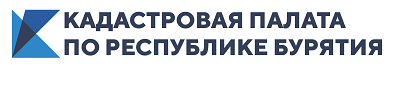 Кадастровая палата по Бурятии вновь напоминает об акции: «В архиве хорошо, а дома лучше: заберите «забытые» документы!В феврале текущего года Кадастровая палата по Бурятии объявляла о начале акции - «В архиве хорошо, а дома лучше: заберите «забытые» документы!По данным на 1 октября 2020 года, в архиве Кадастровой палаты по Бурятии хранятся 57, 6 тыс. документов, которые жители республики не забрали после проведения различных операций с недвижимостью. С начала этого года в адрес ведомства  поступило 9751 документ,  выдано по заявлениям  -2194. «Остаются невостребованными договоры купли-продажи, согласия, чеки, уведомления об отказах в регистрации, уведомления о приостановках и отказах в кадастровом учете. Любой из «забытых» документов может понадобиться заявителю в срочном порядке. Запрос и направление невостребованных документов занимает пять рабочих дней. Именно поэтому от имени учреждения обращаюсь к гражданам, чтобы они ответственно и бережно отнеслись к документам и заблаговременно забрали их до конца этого года в рамках акции «В архиве хорошо, а дома лучше: заберите «забытые» документы! –вновь с таким призывом обращается к населению республики представитель Кадастровой палаты по Бурятии Елена Кыштымова.Для получения документов, хранящихся в Кадастровой палате, заявителю необходимо обратиться в многофункциональный центр, где специалист МФЦ сформирует и направит заявление в Кадастровую палату.  По истечении пяти рабочих дней заявителю необходимо подойти в филиал по адресу Ленина 55,1 этаж, предоставить документ, удостоверяющий личность и забрать свои документы. Следует учесть, что по истечении срока в 30 рабочих дней, если заявитель не заберет вновь документы, они  вернутся обратно в архив.Вся процедура запроса «забытых» документов производится на безвозмездной основе. Задать вопросы о порядке проведения акции по выдаче «забытых» документов можно по телефону: 8(3012) 372990 (доб.2021), (2075).